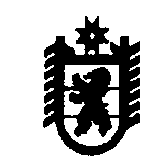 П Р О Т О К О Л заседания комиссии по предупреждению и ликвидации чрезвычайных ситуаций и обеспечению пожарной безопасности Олонецкого национального муниципального районаг. Олонец17 апреля 2023 г.									                               № 4Мурый В.Н., глава администрации Олонецкого национального муниципального района (далее – района), председатель комиссии по предупреждению и ликвидации чрезвычайных ситуаций и обеспечению пожарной безопасности района (далее - КЧСиОПБ).Повестка дня:1. Об обеспечении безопасности населения на водоемах района.2. Об организации работы по  обеспечению безопасности жизни и здоровья детей в период проведения детской оздоровительной компании 2023 года.3. Анализ функционирования ЕДДС района в 1 квартале 2023 года. Результаты функционирования Системы-112.4. Утверждение перечня должностных лиц, по решению которых в случаях, требующих незамедлительного решения, могут проводиться эвакуационные мероприятия при угрозе возникновения или возникновении чрезвычайных ситуаций муниципального характера.(Потапов С.А.)РЕШИЛИ:1.1. Администрациям района и сельских поселений:1.1.1. Продолжить разъяснительную работу с населением, в организациях, школах, детских садах и детских оздоровительных лагерях по предотвращению гибели людей на водоемах, о нарушениях правил пользования маломерными судами,  публиковать статьи в средствах массовой информации о правилах безопасности населения и фактах несчастных случаев на воде.1.1.2. По согласованию с инспекторским участком (г. Олонец) центра ГИМС ГУ МЧС России по Республике Карелия организовать в местах традиционного отдыха населения на водоемах выставление аншлагов с правилами поведения на воде и о запрете купания в необорудованных местах.Срок: до 19.05.2023.1.2. Рекомендовать инспекторскому участку (г. Олонец) центра ГИМС:1.2.1. Организовать, в том числе с привлечением СМИ, профилактическую, агитационно-пропагандистскую и разъяснительную работу с населением, работниками организаций по предотвращению гибели людей на водных объектах. 1.2.2. Направлять информацию по профилактике несчастных случаев на воде в администрации района и сельских поселений для размещения на официальных сайтах органов местного самоуправления.1.2.3. Усилить контроль за соблюдением владельцами маломерных судов требований Правил пользования водными объектами для плавания на маломерных судах в Республике Карелия.Срок: постоянно.1.2.4. Для проведения  рейдов по проверке соблюдения правил безопасности на водоемах и правил пользования маломерными судами, выявления необорудованных мест отдыха населения включать в состав совместных комиссий инспекторов ГИМС, сотрудников полиции,  инспекции рыбнадзора, ответственных должностных лиц поселений.1.2.5. Уточнить состав сил и средств, привлекаемых к проведению поисково-спасательных  работ на водоемах.1.3. Администрации района:1.3.1. Отделу образования и социальной работы совместно с сотрудниками инспекторского участка (г. Олонец) центра ГИМС организовать проведение в образовательных организациях занятий по правилам поведения  на водоемах  в рамках республиканской акции «Не допустим гибели детей на водоемах».Срок: до 19.05.2023.1.3.2. Своевременно оповещать население о резком изменении метеоусловий, ветра и других неблагоприятных погодных условиях.1.3.3. Провести уточнение, при необходимости корректировку Плана действий по предупреждению и ликвидации чрезвычайных ситуаций, Плана обеспечения безопасности людей на водоемах в части привлечения и действия сил и средств муниципального звена ТП РСЧС к проведению поисково-спасательных  работ на водоемах, оповещения, взаимодействия по предупреждению и ликвидации чрезвычайных ситуаций природного и техногенного характера.Срок: до 28.04.2023.(Самуков Ю.А., Фомина В.В.)РЕШИЛИ:2.1. Администрации района:2.1.1. Обеспечить приемку готовности организаций отдыха детей и их оздоровления, расположенных на территории района, к началу оздоровительной кампании 2023 года муниципальной межведомственной комиссией по вопросам организации отдыха, оздоровления и занятости детей.Срок: не позднее 7 дней до начала открытия организаций.2.1.2. Направить в ОМВД России по Олонецкому району план мероприятий по отдыху, оздоровлению и занятости детей на территории района в 2023 году и перечень лагерей дневного пребывания детей и специализированных лагерей.Срок: до 20.04.2023.2.2. Руководителям организаций отдыха детей и их оздоровления:2.2.1. При подготовке организаций отдыха детей и их оздоровления к оздоровительной кампании 2023 года, обеспечить выполнение комплекса мер, направленных на обеспечение безопасности детей, а также на соответствие объектов, в которых размещаются дети, требованиям пожарной безопасности.Срок: в ходе подготовки к детской оздоровительной кампании 2023 года.2.2.2. Обеспечить создание безопасных условий пребывания детей в организациях отдыха детей и их оздоровления по вопросам организации питания, перевозки к местам отдыха и обратно, обеспечения условий в соответствии с установленными санитарно-эпидемиологическими и иными требованиями и нормами, обеспечивающими жизнь и здоровье детей, включая соблюдение требований обеспечения антитеррористической защищенности, противопожарной безопасности, наличие охраны или службы безопасности, готовность и оснащение необходимым оборудованием рекреационных зон, пляжей, мест купания детей.Срок: в период летней оздоровительной кампании 2023 года.2.2.3. Обеспечить проведение в организациях отдыха детей и их оздоровления в день заезда каждой смены инструктажей по вопросам комплексной безопасности, а также предусмотреть  проведение  мероприятий,   направленных  на  обучение  детей  основам безопасности на воде и в лесу, формирование умений и навыков оказания первой помощи и действий в чрезвычайных ситуациях природного и техногенного характера. Срок: в период летней оздоровительной кампании 2023 года.2.2.4. Обеспечить проведение дополнительных инструктажей с педагогическим составом о действиях при чрезвычайной ситуации и оказании экстренной помощи детям.Срок: в период летней оздоровительной кампании 2023 года.2.2.5. Обеспечить соблюдение требований пожарной безопасности на объектах защиты, задействованных в проведении детской оздоровительной кампании, в том числе:вывод сигнала систем автоматической пожарной сигнализации спальных корпусов детских лагерей, зданий образовательных учреждений, учреждений дополнительного образования на пульты подразделений пожарной охраны (часть 7 статьи 83 Федерального закона от 28.07.2008    № 123-Ф3);исправное состояние систем противопожарной защиты объектов (автоматических установок пожарной сигнализации, систем оповещения и управления эвакуацией, систем противопожарного водоснабжения) и организовать не реже 1 раза в квартал проведение проверок работоспособности указанных систем и средств противопожарной защиты объектов с оформлением соответствующих актов проверки;выполнение в полном объёме и в установленный срок предписаний органов государственного пожарного надзора, выданных по итогам проведения плановых и внеплановых проверок;работы по строительству (реконструкции) объектов стационарных детских лагерей осуществлять в строгом соответствии с действующими требованиями в области пожарной безопасности;обучение мерам пожарной безопасности руководителей организаций, а также других задействованных лиц осуществлять по программам противопожарного инструктажа или программам дополнительного профессионального образования.Срок: в течение оздоровительной кампании 2023 года.2.2.6.	 При организации детских лагерей палаточного типа соблюдать требования пожарной безопасности, изложенные в разделе XXII Правил противопожарного режима в Российской Федерации, утверждённых постановлением Правительства Российской Федерации от 16.09.2020 № 1479.Срок: постоянно;2.2.7. Заблаговременно уведомлять Главное управление МЧС России по Республике Карелия, Карельскую республиканскую поисково-спасательную службу об организации, месте, сроках и длительности прохождения туристических маршрутов, походов организованными группами детей, находящихся в организациях отдыха детей и их оздоровления.Срок: постоянно.2.2.8. Соблюдать меры по обеспечению безопасности пребывания детей на спортивных площадках, во время проведения экскурсионных мероприятий, купания детей, в период проведения массовых мероприятий.Срок: в период летней оздоровительной кампании 2023 года.2.2.9. Незамедлительно информировать правоохранительные органы о всех правонарушениях и преступлениях, совершенных несовершеннолетними и в отношении них.Срок: в период летней оздоровительной кампании 2023 года. 2.2.10. Обратить особое внимание на соблюдение требований к автомобильному транспорту, используемому для перевозки детей, а также к качественному подбору водителей.Срок: в период летней оздоровительной кампании 2023 года.2.2.11. Обеспечить:своевременное направление в адрес территориального отдела Управления Роспотребнадзора по Республике Карелия уведомлений о планируемых сроках открытия оздоровительного учреждения, режиме работы, количестве оздоровительных смен и количестве оздоравливаемых детей.Срок: не менее чем за 2 месяца до начала работы оздоровительного лагеря;получение санитарно - эпидемиологических заключений о соответствии зданий, строений, сооружений, помещений, оборудования и иного имущества требованиям санитарно - эпидемиологических правил для осуществления деятельности по организации отдыха детей и их оздоровления.Срок: в установленные сроки (или не менее чем за 1 месяц до начала работы мест отдыха и оздоровления детей);своевременное заключение договоров, включая договор на оказание услуг питания детей и подростков (в случае если юридическое лицо не осуществляет указанный вид деятельности самостоятельно), на поставку продовольственного сырья и пищевых продуктов, на проведение акарицидной обработки и мероприятий по дератизации.Срок: до начала работы мест отдыха и оздоровления детей;неукоснительное соблюдение требований законодательства в ходе подготовки к оздоровительному сезону 2023 года, включая организацию проведения акарицидных обработок, дератизационных мероприятий, медицинских осмотров работников мест отдыха и оздоровления детей и их гигиеническое обучение и аттестацию.Срок: до начала работы мест отдыха и оздоровления детей;недопущение эксплуатации лагеря при отсутствии санитарно-эпидемиологического заключения, при несоответствии требованиям санитарных правил и наличии санитарно-эпидемиологического заключения о несоответствии требованиям санитарных правил.Срок: постоянно;неукоснительное соблюдение требований санитарного законодательства, в том числе СП 3.1/2.4.3598-20 «Санитарно-эпидемиологические требования к устройству, содержанию и организации работы образовательных организаций и других объектов социальной инфраструктуры для детей и молодежи в условиях распространения новой коронавирусной инфекции (COVID-19)» в ходе летней оздоровительной кампании 2023 года.Срок: постоянно.2.3. Рекомендовать ОНДиПР Олонецкого и Питкярантского районов ГУ МЧС России по Республике Карелия:2.3.1. Провести проверки исправности систем наружного противопожарного водоснабжения, которые будут использованы при возникновении чрезвычайной ситуации на объектах и в местах отдыха детей и их оздоровления.Срок: 01.06.2023.2.3.2. Провести оценку технического состояния и укомплектованности пожарно-техническими средствами на объектах и в местах отдыха детей и их оздоровления.Срок: 01.06.2023.2.4. Рекомендовать ГКУ РК «ОПС по Олонецкому району» провести пожарно-тактические тренировки с обязательной отработкой и корректировкой планов и карточек пожаротушения (отработкой взаимодействия с правоохранительными органами, аварийно-спасательными, аварийно-восстановительными службами и службами жизнеобеспечения, изучением с личным составом объемно-планировочных особенностей на объектах и в местах отдыха детей и их оздоровления и возможных путей эвакуации людей в случае возникновения чрезвычайных ситуаций).Срок: 01.06.2023.(Токко С.А.)РЕШИЛИ:3.1. МКУ «ЦИХО»:3.1.1. Обеспечить представление информации в области защиты населения и территорий от ЧС природного и техногенного характера по формам и в сроки, утвержденные приказом МЧС России от 11.01.2021 № 2 «Об утверждении инструкции о сроках и формах представления информации в области защиты населения и территорий от чрезвычайных ситуаций природного и техногенного характера».3.1.2. В целях поддержания профессионального уровня специалистов ЕДДС, организовать их подготовку на местах по программе, разработанной МЧС России и утвержденной Протоколом заседания Правительственной комиссии по предупреждению и ликвидации чрезвычайных ситуаций и обеспечению пожарной безопасности от 02.06.2020 № 2.Срок: постоянно.3.1.3. Обеспечить соблюдение сроков реагирования на вызовы в системе-112.  Срок: постоянно.(Нюппиев И.Н.)РЕШИЛИ:4.1. Утвердить прилагаемый перечень должностных лиц, по решению которых в случаях, требующих незамедлительного решения, могут проводиться эвакуационные мероприятия при угрозе возникновения или возникновении чрезвычайных ситуаций муниципального характера на территории Олонецкого национального муниципального района.4.2. Администрации района скорректировать при необходимости план действий по предупреждению и ликвидации чрезвычайных ситуаций природного и техногенного характера района.Председатель КЧСиОПБ								                   В.Н. МурыйПриложениек протоколу КЧСиОПБот 17.04.2023 № 4П Е Р Е Ч Е Н Ьдолжностных лиц, по решению которых в случаях, требующих незамедлительного решения, могут проводиться эвакуационные мероприятия при угрозе возникновения или возникновении чрезвычайных ситуаций муниципального характера на территории Олонецкого национального муниципального районаПрисутствовали: Присутствовали: члены КЧСиОПБ района Нюппиев И.Н., Пешков А.М., Потапов С.А.,             Рубец Н.М., Самуков Ю.А., Филина И.А., Фомина В.В., Шерстнева Н.Н.директор МКУ «ЦИХО»Токко С.А.Начальник отдела образования и социальной работы администрации районаФомина В.В.I. Об обеспечении безопасности населения на водоемах районаII. Об организации работы по  обеспечению безопасности жизни и здоровья детей в период проведения детской оздоровительной компании 2023 годаIII. Анализ функционирования ЕДДС района в 1 квартале 2023 года. Результаты функционирования Системы-112IV. Утверждение перечня должностных лиц, по решению которых в случаях, требующих незамедлительного решения, могут проводиться эвакуационные мероприятия при угрозе возникновения или возникновении чрезвычайных ситуаций муниципального характераМурый Вадим Николаевич-глава Олонецкого национального муниципального районаПрокопьевАлександр Владимирович-заместитель начальника ОНДиПР по Олонецкому и Питкярантскому районам УНДиПР ГУ МЧС России по Республике Карелия